Johnson & Johnson Vaccine: Social Media ToolkitSocial Media Message (combination): The Pfizer, Moderna, and Johnson & Johnson vaccines are currently available across Indian Country. They are all highly effective at preventing hospital visits and death for those who get #COVID19. Vaccines are safe for Native people and are one of the best ways to protect our elders, loved ones, and communities. #CommunityImmunity #StoptheSpread #SkoVaxDen #VacciNation #HealthyTribes“Protects Me Protects You” art credit to protectsmeprotectsyou.org, original artist Steve Thomas, & Indigenization by Roger Peterson at NPAIHB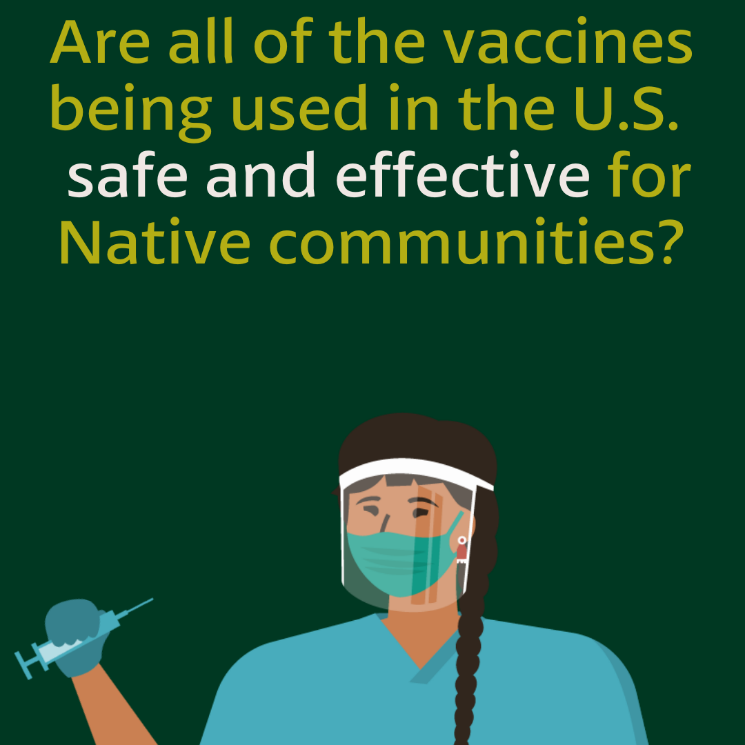 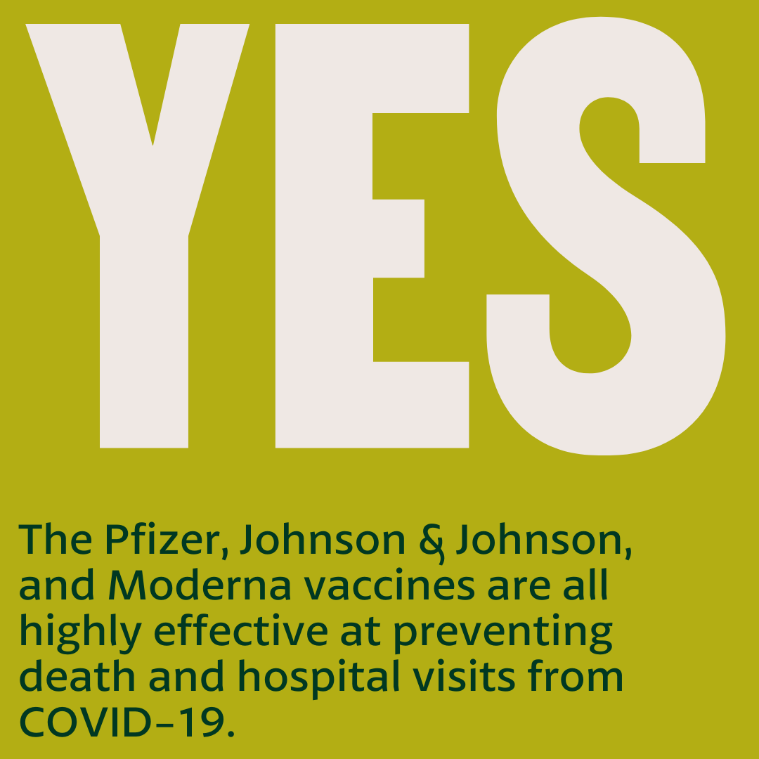 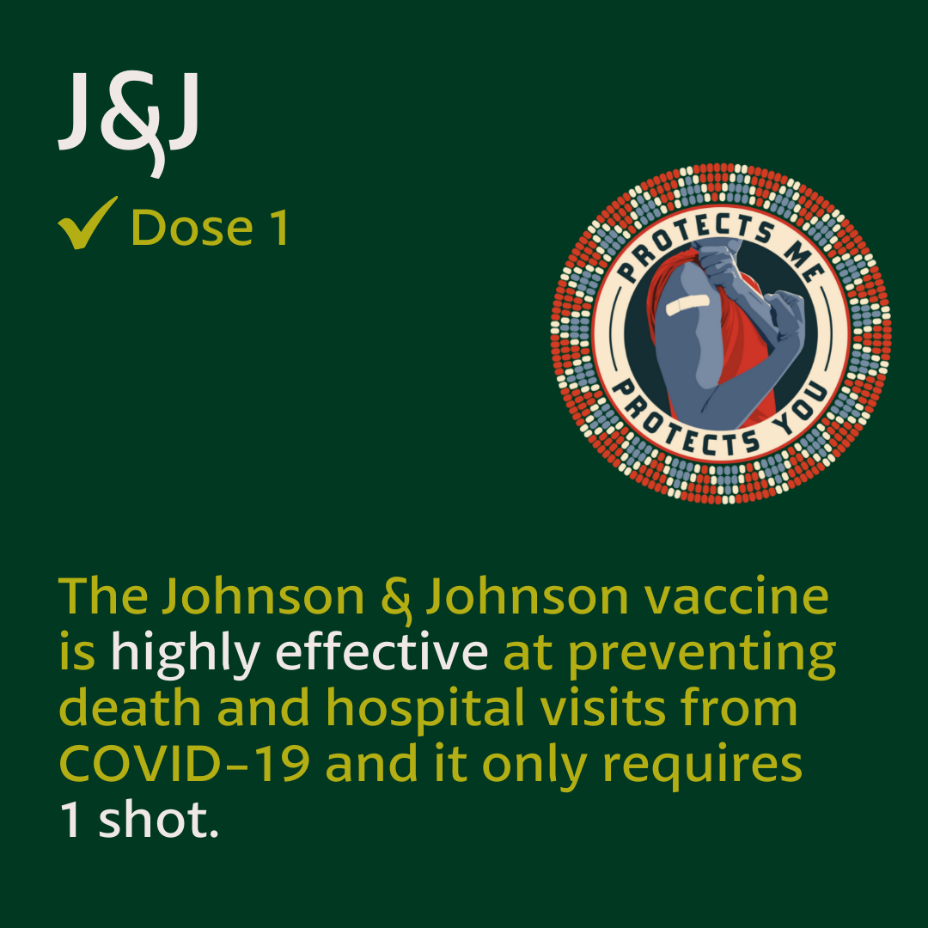 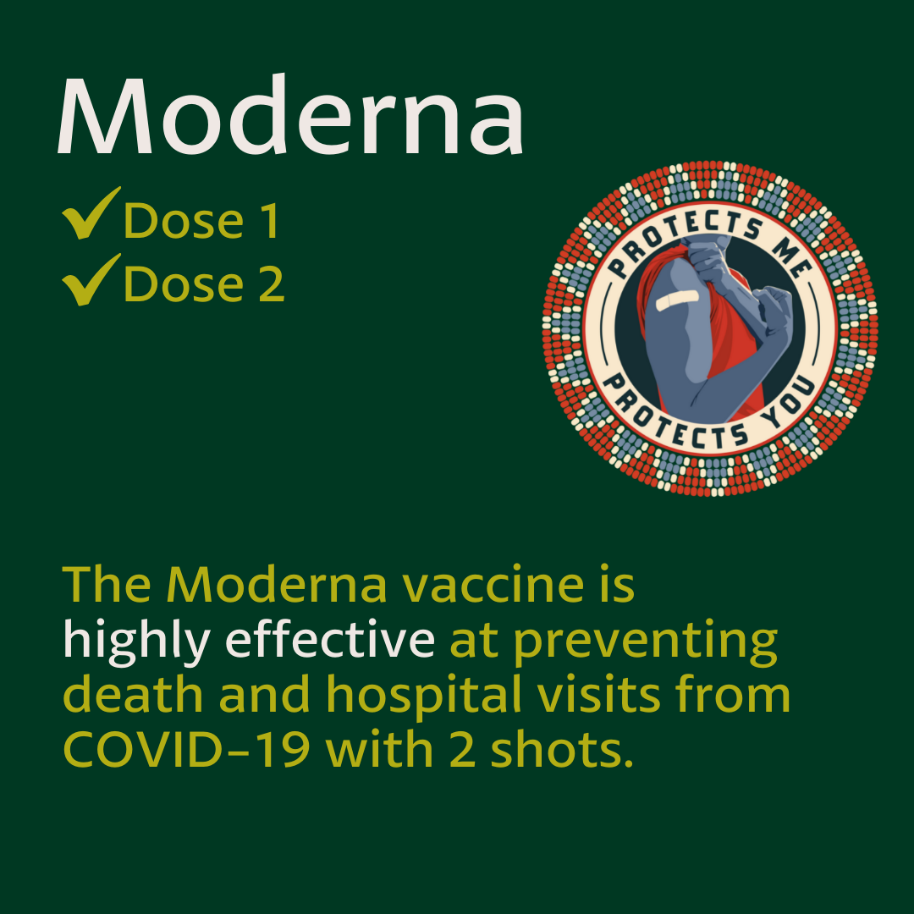 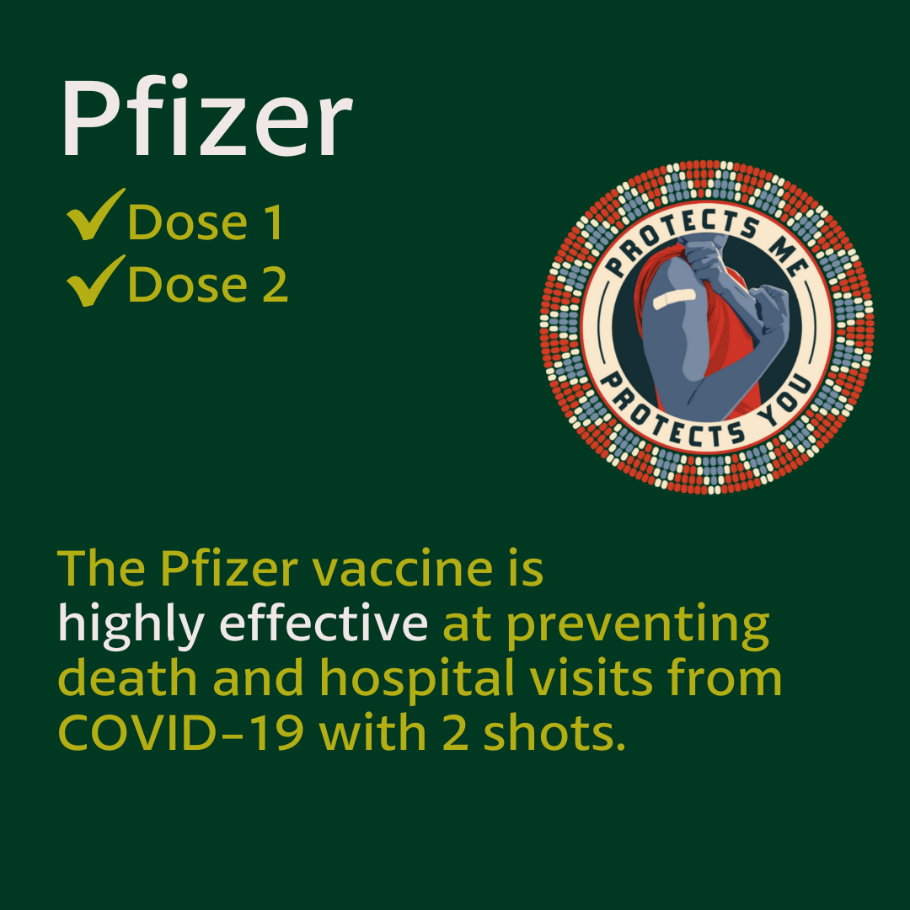 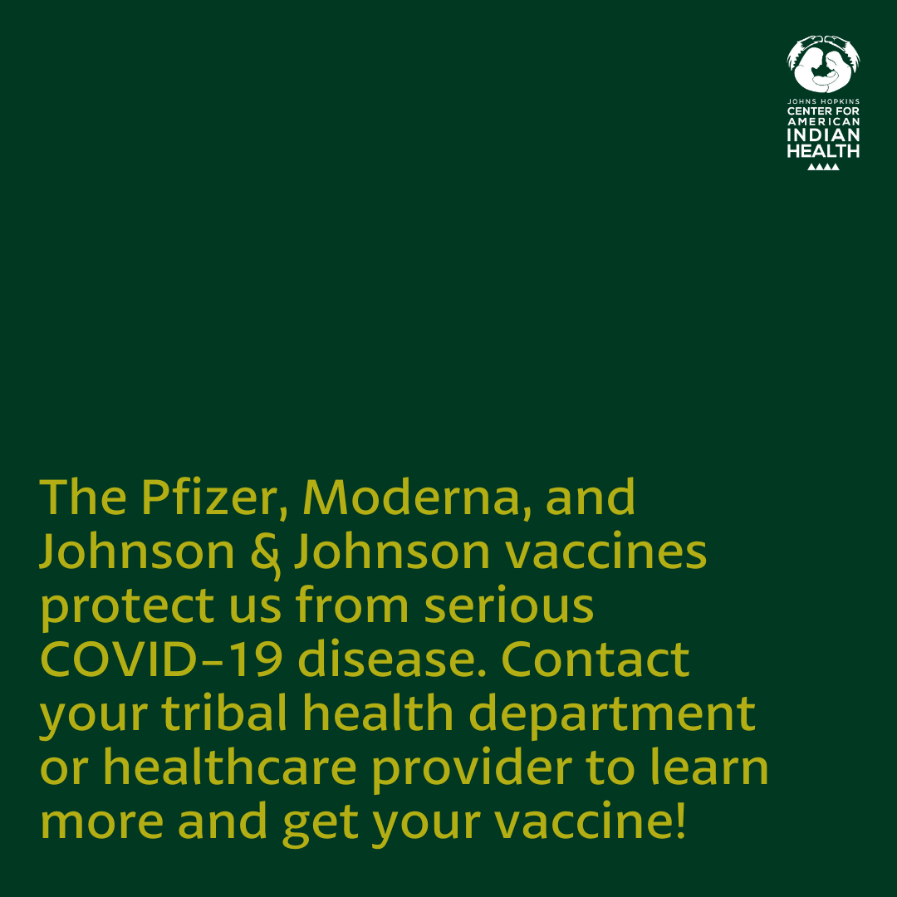 